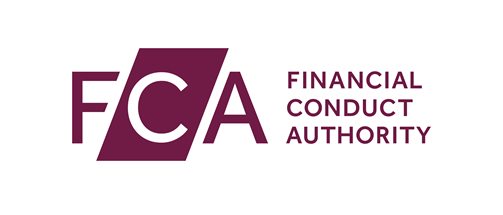 Data Reporting Services Provider (DRSP) Ad hoc notificationLegal name of DRSP  Firm reference number (FRN)Contact person at the DRSP for this notification		2.1 	Data reporting service(s) impacted by the issue:	Approved Reporting Mechanism (ARM)			Approved Publication Arrangement (APA)			Consolidated Tape Provider (CTP) 			2.2 		Description of the issue, including the date(s) and time(s). Supporting documentation to be provided where appropriate.		Where the issue is being reported under MAR 9.3.10R(2), please include in the description the relevant rule or regulatory obligation and the reason why you are unable to comply with it.2.3	 	Details of the client(s) impacted by the issue (i.e. number and list of affected clients), and confirmation they have been notified		For the ARM, please also confirm you have notified the competent authority to whom the ARM reported the transaction report about the error or omission2.4 	How the issue was identified and the root cause analysis2.5 	Period in which the issue occurred and number of impacted reports, if applicable**If not known, please provide estimate of full and final volumes, as well as date by which you expect to provide this information2.6 	Details of actions taken so far to remediate and ensure non-reoccurrence, and any actions that remain outstanding 2.7 	Details of any additional information relevant to this notificationWarningKnowingly or recklessly giving the FCA information which is false or misleading in material particular may be an offence under section 398 of the Financial Services and Markets Act 2000. If necessary, appropriate professional advice should be sought before supplying information to us. If any information is inaccurate or incomplete this notification may take longer to be processed. You must notify us immediately of any significant change to the information provided. If you do not, it may take longer to be processed.Data protectionFor the purposes of complying with the UK General Data Protection Regulation (GDPR) and the Data Protection Act 2018, please note that any personal information provided to us will be used to discharge our statutory functions under the Data Reporting Services Regulations 2024 and other relevant legislation, and may be disclosed to third parties for those purposes.DeclarationBy submitting this notification form:I confirm that the information in this application is accurate and complete to the best of my knowledge and belief.I am aware that it is an offence to knowingly or recklessly give the FCA information that is false or misleading in a material particular.I authorise the FCA to make such enquiries and seek such further information as it thinks appropriate in the course of verifying the information given in this form, including (if appropriate) requesting further information or documents from the notifier and/or making relevant enquiries with third parties.I will notify the FCA immediately if there is a significant change to the information given in this notification.  	Tick here to confirm you have read and understood this declaration.  1Contact detailsTitleFirst name(s)SurnameJob titleDRSP nameBusiness addressPostcodePhone number (including STD code)Email address    2Notification details    3 DeclarationDateName of signatoryPosition of signatorySignature